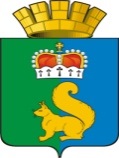 ПОСТАНОВЛЕНИЕАДМИНИСТРАЦИИ ГАРИНСКОГО ГОРОДСКОГО ОКРУГА       Руководствуясь  распоряжением  Правительства  Свердловской  области  от  09.01.2018  г.  №  3-РП  «Об  утверждении  плана  мероприятий  по предупреждению  возникновения  и  распространения  африканской  чумы свиней на территории Свердловской области  на 2019-2021 годы» и в связи с существующей  угрозой  заноса  вируса  африканской  чумы  свиней,  в  целях координации  действий  по  проведению  комплекса  мероприятий, направленных  на  предупреждение  возникновения  и  распространения африканской  чумы  свиней  на  территории  Гаринского  городского  округа, руководствуясь  Уставом Гаринского городского округа ПОСТАНОВЛЯЮ:    1. Утвердить  План  мероприятий  по  предупреждению  возникновения  и распространения  африканской  чумы  свиней  на  территории  Гаринского городского округа на 2019-2021 годы (прилагается);     2.  Порядок  межведомственного  взаимодействия  при  возникновении очагов  африканской  чумы  свиней  и  других  заразных,  в  том  числе  особо опасных,  болезней  животных,  а  также  антропозоонозов  на  территории Гаринского городского округа (прилагается);      3.  Состав  штаба  по  координации  взаимодействия  служб  и  ведомств при  выполнении  мероприятий  по  предупреждению  африканской чумы свиней и других заразных, в том числе опасных, болезней животных, а также зооантропозоонозов  на  территории  Гаринского городского  округа (прилагается);    4.  Перечень  мест  для  экстренного  уничтожения  трупов  (туш) животных  при  возникновении  африканской  чумы  свиней  на  территории Гаринского городского округа (прилагается).    5. Настоящее постановление вступает в силу со дня его подписания..   6.  Настоящее постановление опубликовать (обнародовать)   7. Контроль за исполнением настоящего постановления возложить на заместителя главы администрации Гаринского городского округа                    И.А. Егорычева.Глава  Гаринского городского округа                                 		С.Е. ВеличкоУТВЕРЖДЕНпостановлением администрацииГаринского городского округа от 20. 11. 2019 года N482 «О мероприятиях по предупреждению возникновения и распространения африканской чумы свиней на территории Гаринского городского округа на 2019-2021 годы»ПЛАН МЕРОПРИЯТИЙпо предупреждению возникновения и распространения африканской чумы свиней на территории Гаринского городского округа на 2019-2021 годыУТВЕРЖДЕНпостановлением администрацииГаринского городского округа от 20. 11. 2019 года N482 «О мероприятиях по предупреждению возникновения и распространения африканской чумы свиней на территории Гаринского городского округа на 2019-2021 годы»ПОРЯДОКмежведомственного взаимодействия при возникновении очагов африканской чумы свиней и других заразных, в том числе особо опасных, болезней животных, а также антропозоонозов на территории Гаринского городского округа           1.  Настоящий  Порядок  определяет  взаимодействие  и  координирует  деятельность служб и ведомств при выполнении мероприятий по предупреждению африканской чумы свиней  и  других  заразных,  в  том  числе  опасных,  болезней  животных,  а  также зооантропозоонозов.          2. В  случае  поступления  в  государственное  учреждение ветеринарии  (далее  - учреждение) информации о падеже животных с подозрением на заразное заболевание в хозяйстве  любой  формы  собственности  руководитель  учреждения  принимает  меры  в соответствии  с  законодательством  Российской  Федерации  в  области  ветеринарии, информирует  администрацию  Гаринского  городского  округа,  территориальные  органы Федеральной  службы  по  ветеринарному  и  фитосанитарному  надзору,  Территориальный отдел управления Федеральной службы по надзору в сфере защиты прав потребителей и благополучия человека по Свердловской области в городе Серове, Серовском, Сосьвинском, Гаринском, Новолялинском, Верхотурском районах,  муниципальное  казенное  учреждение  Гаринского городского  округа  «Единая  дежурно-диспетчерская  служба»,  отделение  полиции             №  20 межмуниципального отдела МВД России «Серовский», ведущего специалиста отдела   ГО  и  ЧС  и  МОБ работе   администрации  Гаринского городского округа, а также незамедлительно инициирует проведение заседания штаба по координации  взаимодействия  служб  и  ведомств  при  выполнении  мероприятий  по предупреждению  африканской  чумы  свиней  и  других  заразных,  в  том  числе  опасных, болезней  животных,  а  также  зооантропозоонозов  на  территории Гаринского  городского округа (далее -  штаб). 3.  Решением  штаба  в  Гаринском  городском  округе  создается мобильный  отряд  по локализации и ликвидации очага инфекции, в состав которого входят следующие группы: 1) ветеринарная группа; 2) ветеринарно-санитарная группа; 3) группа представителей органов внутренних дел; 4) противопожарная группа; 5) техническая группа; 6) медицинская группа; 7) группа "Администрация"; 4. Ветеринарная группа осуществляет: 1)  контроль за выполнением ветеринарно-санитарного режима в очаге инфекции;   2)  проведение  работ  по  отчуждению  и  бескровному  убою  животных  в  очаге инфекции; 3) выполнение комплекса мер по уничтожению и захоронению убитых животных; 4) проведение дезинфекционных работ; 5) контроль (определение) качества дезинфекции. 5. Ветеринарно-санитарная группа осуществляет: 1) проведение санитарных мероприятий по дезинфекционной обработке транспорта и людей на контрольно-пропускных пунктах; 2)  проведение  санитарной  обработки  спецодежды  и  персонала,  участвовавшего  в ликвидации животных в очаге инфекции;  6. Группа представителей органов внутренних дел осуществляет: 1) досмотр на охранно-карантинных постах; 2) контроль за выполнением пропускного режима; 3) недопущение проникновения посторонних лиц в неблагополучный пункт  и очаг инфекции; 4)  обеспечение  правопорядка  при  проведении  специальных  работ  по  ликвидации АЧС в  очаге инфекции. 7.  Противопожарная  группа  формируется  из  представителей  муниципального  казенного учреждения  Гаринского  городского  округа  «Единая  дежурно-диспетчерская  служба», пожарной  охраны  и  специализированных  предприятий,  ведущего  специалиста   ГО  и  ЧС  и  МОБ работе  администрации  Гаринского городского округа Группа осуществляет: 1)  обеспечение  комплекса  инженерных  и  строительных  работ  в  очаге  (демонтаж зданий  и  сооружений,  строительство  пропускных  пунктов,  дезинфекционных  барьеров, скотомогильников); 2)  контроль за  соблюдением  правил  противопожарной  безопасности  при  сжигании зараженных материалов и объектов; 3)  контроль  за  процессом  сжигания  ветхих  зданий  и  сооружений,  подлежащих уничтожению; 4) уничтожение на месте малоценного оборудования, инвентаря, половых настилов и других горючих конструкций и материалов; 5) контроль за качеством и противопожарной безопасностью производимых работ. 8.  Техническая  группа  формируется  из  рабочих,  специалистов,  представителей руководства  хозяйства,  на  которое  наложен  карантин,  и  представителей  администрации Гаринского городского округа  Группа осуществляет техническое исполнение комплекса карантинных мероприятий: 1) надежное ограждение и изоляция очага инфекции; 2) обеспечение санитарного и пропускного режима; 3) механическая очистка территории (предприятий, ферм, дворов); 4) транспортировка вынужденно убитых и павших животных; 5) подготовка места захоронения или сжигания павших и убитых животных (рытье земляной траншеи, закрытие земляной траншеи, огораживание); 6)  доставка  (транспортировка)  свиней  на  место  захоронения  (сжигания),  доставка горючих  материалов,  раскладка  трупов  животных,  учет  уничтоженных,  захороненных животных; 7) ликвидация ветхих построек и ограждений, кустарника и деревьев на территории неблагополучного хозяйства (двора); 8)  специальные  работы,  требующие  обеспечения  противопожарной  безопасности  и ветеринарно-санитарного режима (совместно с другими группами); 9)  техническая  помощь  ветеринарной  группе  в  организации  и  контроле  убоя животных бескровным методом. 9. Медицинская группа: 1)  организует  и  осуществляет  ежедневный  медицинский  контроль  за  состоянием личного состава отряда; 2)  оказывает  в  случае  необходимости  первую  медицинскую  помощь  (в  том  числе психологическую) населению, понесшему материальный и моральный ущерб в результате проведенных мероприятий по отчуждению животных, демонтажу и уничтожению ветхих помещений для их содержания, а также членам мобильного отряда. 10. Группа "Администрация ": 1) осуществляет финансирование работ; 2) выделяет  участки земли для  организации  уничтожения и захоронений  убитых и павших животных, согласовывает выделенные участки земли с Территориальным отделом управления Федеральной службы по надзору в сфере защиты прав потребителей и благополучия человека по Свердловской области в городе Серове, Серовском, Сосьвинском, Гаринском, Новолялинском, Верхотурском районах;   3) организует охранно-карантинные посты; 4) выделяет транспорт для перевозки личного состава, транспортировки вынужденно убитых и павших животных; 5)  обеспечивает  необходимыми  материалами,  включая  горючее  и  смазочные материалы;  6) производит учет поголовья животных у населения; 7) проводит мероприятия по выкупу животных в первой угрожаемой зоне; 8) размещает командированных специалистов; 9) организует питание персонала. 12.  План  мероприятий  по  локализации  и  ликвидации  эпизоотического  очага предусматривает следующие мероприятия: 1) внешняя и внутренняя изоляция очага инфекции (к внешней изоляции относится установка  охранно-карантинных  постов,  блокирование  местных  транспортных  путей, ведущих в очаг инфекции и из очага инфекции); 2)  определение  объездных  дорог  и  установка  дорожных  знаков  (количество  и размещение контрольно-пропускных постов определяется решением штаба в зависимости от характера и объема хозяйственной деятельности); 3)  оборудование  охранно-карантинных  постов  в  соответствии  с  установленными  к ним требованиями; 4)  выставление  необходимого  количества  круглосуточных  контрольно-пропускных постов,  оборудованных  дезинфекционными  барьерами,  с  привлечением  ветеринарных инспекторов и сотрудников правоохранительных органов; 5) установка на дорогах соответствующих указателей ("Карантин", "Проезд и проход запрещен", "Объезд", а также "Остановка запрещена" - для транзитного транспорта); 6) прохождение водителей и пассажиров через дезинфекционные коврики, обработка дезинфекционными средствами ходовой части, днища и салонов транспортных средств; 7)  ограничение  передвижения транспорта  в зоне  карантина,  при  этом  допущенный транспорт подлежит обязательной дезинфекции на границе карантинной зоны; 8) въезд транспорта в карантинную зону строго по пропускам; 9)  опахивание  эпизоотического  очага,  перекапывание  и  ограничение  канавами второстепенных дорог; 10)  закрепление  постоянного  транспорта  в  неблагополучном  пункте  без  права  его выезда за пределы карантинной зоны, а на контрольно-пропускном пункте - оборудование площадки для перевалки доставляемых грузов. В  комплексе  противоэпизоотических  мероприятий  одновременно  с  первичной дезинфекцией в помещениях проводят дезинсекцию, дезакаризацию и дератизацию.  УТВЕРЖДЕНпостановлением администрацииГаринского городского округа от 20. 11. 2019 года N482 «О мероприятиях по предупреждению возникновения и распространения африканской чумы свиней на территории Гаринского городского округа на 2019-2021 годы»СОСТАВ ШТАБАпо координации взаимодействия служб и ведомств при выполнении мероприятий по предупреждению африканской чумы свиней и других заразных, в том числе опасных, болезней животных, а также зооантропозоонозов на территории Гаринского городского округа1. Величко С.Е.,  глава Гаринского городского округа - начальник штаба; 2.  Коробейников В.В., заместитель главы администрации Гаринского городского округа - заместитель начальник штаба; 3. Егорычев И.А.,  заместитель главы администрации Гаринского городского округа ; 4. Долгих А.В., начальник ФКУ ИК-8 ГУФСИН России по Свердловской области                                            5.  Серегина Е.В., начальник территориального отдела управления Федеральной службы по надзору в сфере защиты прав потребителей и благополучия человека по Свердловской области в городе Серове, Серовском, Сосьвинском, Гаринском, Новолялинском, Верхотурском районах  (по согласованию); 6. Болтасев И.Н., главный врач ГБУЗ СО «Серовская городская больница» (по согласованию); 7.  Бурдов С.А., начальник ОеП № 20 ММО МВД России «Серовский» (по согласованию); 8.Уланова М.А., начальник ГБУСО «Серовская ветеринарная станция по борьбе с  болезнями животных» (по согласованию); 9.  Елисеев А.В.,  директор  муниципального  казенного  учреждения  Гаринского городского округа «Единая дежурно-диспетчерская служба» (по согласованию); 10.  Гагарина О.С.,  ведущий специалист   ГО  и  ЧС  и  МОБ  работе администрации Гаринского городского округа.УТВЕРЖДЕНпостановлением администрацииГаринского городского округа от 20. 11. 2019 года N482 «О мероприятиях по предупреждению возникновения и распространения африканской чумы свиней на территории Гаринского городского округа на 2019-2021 годы»ПЕРЕЧЕНЬ МЕСТдля экстренного уничтожения трупов (туш) животных при возникновенииафриканской чумы свиней на территории Гаринского  городского округаЗаместитель главы администрации Гаринского городского округа                                              И.А. Егорычев20.11.2019 №482482  п.г.т. Гари  п.г.т. ГариО мероприятиях по предупреждению возникновения и распространения африканской чумы свиней на территории Гаринского городского округа на 2019-2021 годы О мероприятиях по предупреждению возникновения и распространения африканской чумы свиней на территории Гаринского городского округа на 2019-2021 годы О мероприятиях по предупреждению возникновения и распространения африканской чумы свиней на территории Гаринского городского округа на 2019-2021 годы О мероприятиях по предупреждению возникновения и распространения африканской чумы свиней на территории Гаринского городского округа на 2019-2021 годы О мероприятиях по предупреждению возникновения и распространения африканской чумы свиней на территории Гаринского городского округа на 2019-2021 годы п/пНаименование мероприятияСрок исполненияОтветственный Раздел 1. ОРГАНИЗАЦИЯ ВЗАИМОДЕЙСТВИЯРаздел 1. ОРГАНИЗАЦИЯ ВЗАИМОДЕЙСТВИЯРаздел 1. ОРГАНИЗАЦИЯ ВЗАИМОДЕЙСТВИЯРаздел 1. ОРГАНИЗАЦИЯ ВЗАИМОДЕЙСТВИЯ1.  Обеспечение размещения через электронные и печатные средства массовой информации материалов об опасности африканской чумы свиней (далее - АЧС), особенностях возбудителя этой болезни, мерах по предотвращению заноса и распространения вируса АЧС, неотложных действиях граждан в случае возникновения или подозрения на заболевание АЧС, а также информации о нарушениях, повлекших за собой распространение инфекции, и принятых мерах в отношении виновных лиц, допустивших нарушения 2019-2021 годы  Ведущий специалист отдела ГО ЧС и МОБ работы администрации Гаринского городского округа,  Государственное бюджетное учреждение Свердловской области «Серовская ветеринарная станция по борьбе с болезнями животных» (далее - ГБУСО Серовская ветстанция (по согласованию), Территориальный отдел управления Федеральной службы по надзору в сфере защиты прав потребителей и благополучия человека по Свердловской области в городе Серове, Серовском, Сосьвинском, Гаринском, Новолялинском, Верхотурском районах (по согласованию)2Организация телефонных "горячих линий" для приема и оперативной обработки сигналов от населения о случаях заболевания и падежа свиней, несанкционированных перевозок животных и животноводческой продукции, реализации продукции животноводства в неустановленных местах торговли, обнаружения бесхозяйных трупов животныхпостоянноМуниципальное казенное учреждение Гаринского городского округа «Единая дежурно-диспетчерская служба» (далее - МКУ «ЕДДС»), ведущий специалист отдела ГО ЧС и МОБ работы администрации Гаринского городского округа 3Организация оперативного обмена информацией по АЧС между территориальными службами и органами местного самоуправленияпостоянноМКУ  «ЕДДС», Территориальный отдел управления Федеральной службы по надзору в сфере защиты прав потребителей и благополучия человека по Свердловской области в городе Серове, Серовском, Сосьвинском, Гаринском, Новолялинском, Верхотурском районах (по согласованию), ведущий специалист отдела ГО ЧС и МОБ работы администрации Гаринского городского округа , ГБУСО Серовская  ветстанция (по согласованию)  4Информирование Управления Федеральной службы по ветеринарному и фитосанитарному надзору по Свердловской области, Департамента по охране, контролю и регулированию использования животного мира Свердловской области, Министерства агропромышленного комплекса и продовольствия Свердловской области о результатах мониторинговых исследований сывороток крови домашних свиней и биоматериала диких кабанов на наличие вируса АЧСежемесячноГБУСО Серовская ветстанцияРаздел 2. ОРГАНИЗАЦИЯ МОНИТОРИНГА И ПРОВЕДЕНИЕ МЕРОПРИЯТИЙ  ПО КОНТРОЛЮ ЗА ЭПИЗООТИЧЕСКОЙ СИТУАЦИЕЙРаздел 2. ОРГАНИЗАЦИЯ МОНИТОРИНГА И ПРОВЕДЕНИЕ МЕРОПРИЯТИЙ  ПО КОНТРОЛЮ ЗА ЭПИЗООТИЧЕСКОЙ СИТУАЦИЕЙРаздел 2. ОРГАНИЗАЦИЯ МОНИТОРИНГА И ПРОВЕДЕНИЕ МЕРОПРИЯТИЙ  ПО КОНТРОЛЮ ЗА ЭПИЗООТИЧЕСКОЙ СИТУАЦИЕЙРаздел 2. ОРГАНИЗАЦИЯ МОНИТОРИНГА И ПРОВЕДЕНИЕ МЕРОПРИЯТИЙ  ПО КОНТРОЛЮ ЗА ЭПИЗООТИЧЕСКОЙ СИТУАЦИЕЙ5Осуществление мониторинговых исследований сывороток крови домашних свиней и диких кабанов на наличие вируса АЧС2019-2021 годыГБУСО Серовская ветстанция (по Согласованию), ФКУ ИК-8.6Наблюдение за состоянием поголовья диких кабанов.  Информирование Департамента ветеринарии Свердловской области обо всех случаях гибели диких кабанов2019-2021годыДепартамент по охране, контролю и регулированию использования животного мира Свердловской области, ГБУСО Серовская ветстанция7Проведение совместных мероприятий по контролю за соблюдением ветеринарного и санитарного законодательства Российской Федерации хозяйствующими субъектами независимо от их подчиненности и форм собственностипри возникновении необходимости проведения мероприятияУправление Федеральной службы по ветеринарному и фитосанитарному надзору по Свердловской области (по согласованию), Департамент ветеринарии Свердловской области (по согласованию), Территориальный отдел управления Федеральной службы по надзору в сфере защиты прав потребителей и благополучия человека по Свердловской области в городе Серове, Серовском, Сосьвинском, Гаринском, Новолялинском, Верхотурском районах (по согласованию), ФКУ ИК-8,ГБУСО Серовская  ветстанция (по согласованию)    8Определение маршрутов движения автотранспорта в обход карантинируемых территорий, согласование маршрутов следования грузов между ветеринарными службами региона-отправителя и региона-получателя2019-2021 годыУправление Федеральной службы по ветеринарному и фитосанитарному надзору по Свердловской области (по согласованию), ФКУ ИК-8,Департамент ветеринарии Свердловской области (по согласованию)9Проведение обучения ветеринарных специалистов и иных заинтересованных лиц в соответствии с разработанными методическими рекомендациями по проведению мониторинга эпизоотической ситуации по АЧС, в том числе по отбору проб патологического материала для лабораторных исследований, их хранению и транспортировкепо мере необходимостиГБУСО Серовская ветстанция,  (по согласованию) ФКУ ИК-8.Раздел 3. ОРГАНИЗАЦИОННО-ХОЗЯЙСТВЕННЫЕ МЕРОПРИЯТИЯ ПО ПОВЫШЕНИЮ ЗАЩИТЫ СЕЛЬСКОХОЗЯЙСТВЕННЫХ ОРГАНИЗАЦИЙ ОТ ЗАНОСА АЧСРаздел 3. ОРГАНИЗАЦИОННО-ХОЗЯЙСТВЕННЫЕ МЕРОПРИЯТИЯ ПО ПОВЫШЕНИЮ ЗАЩИТЫ СЕЛЬСКОХОЗЯЙСТВЕННЫХ ОРГАНИЗАЦИЙ ОТ ЗАНОСА АЧСРаздел 3. ОРГАНИЗАЦИОННО-ХОЗЯЙСТВЕННЫЕ МЕРОПРИЯТИЯ ПО ПОВЫШЕНИЮ ЗАЩИТЫ СЕЛЬСКОХОЗЯЙСТВЕННЫХ ОРГАНИЗАЦИЙ ОТ ЗАНОСА АЧСРаздел 3. ОРГАНИЗАЦИОННО-ХОЗЯЙСТВЕННЫЕ МЕРОПРИЯТИЯ ПО ПОВЫШЕНИЮ ЗАЩИТЫ СЕЛЬСКОХОЗЯЙСТВЕННЫХ ОРГАНИЗАЦИЙ ОТ ЗАНОСА АЧС10Обеспечение работы личных подсобных хозяйств в режиме безвыгульного содержания свиней. Обеспечение соблюдения ветеринарно-санитарных правил, касающихся недопущения заноса и распространения вируса АЧСпостоянноВладельцы личных подсобных хозяйств, ФКУ ИК-8,(по согласованию)11Обеспечение выполнения запрета на: 1) скармливание свиньям пищевых отходов без их термической обработки (проваривание в течение 3-х часов); 2) реализацию населению пищевых отходов, образующихся в организациях всех форм собственности, в том числе из столовых. Информирование ГБУСО Серовская ветстанция о принимаемых мерах по безопасному обращению пищевых отходов и случаях выявления продуктов животного происхождения, поступивших из неблагополучных по АЧС регионовпостоянноВладельцы личных подсобных хозяйств, ФКУ ИК-8,(по согласованию), Руководители предприятий общественного питания (по согласованию)12Обеспечение учета поголовья свиней: 1) в личных подсобных хозяйствах – на основе данных похозяйственного учета; 2) субъектами малого предпринимательства (включая крестьянские (фермерские) хозяйства), осуществляющими сельскохозяйственную деятельность, – на основе сведений формы федерального статистического наблюдения № 3-фермережеквартальноЗаместитель главы администрации Гаринского городского округа), заведующие (специалисты) территориальных органов администрации Гаринского городского округа, Управление Федеральной службы государственной статистики по Свердловской области (по согласованию)13Обеспечение ветеринарного обслуживания (при отсутствии ветеринарных специалистов) учреждений и организаций, осуществляющих деятельность по содержанию и разведению свинейпостоянноГБУСО Серовская ветстанция, ФКУ ИК-8.14Обеспечение наблюдения за клиническим состоянием свиней, представление информации в ГБУСО Серовская ветстанция об обнаружении трупов свиней и (или) диких кабанов, случаях заболевания свиней (при наличии клинических признаков, сходных с проявлением заболевания АЧС)постоянноДепартамент по охране, контролю и регулированию использования животного мира Свердловской области (по согласованию), ФКУ ИК-8,Владельцы личных подсобных хозяйств (по согласованию)  15Обеспечение иммунизации свиней против классической чумы свиней, рожи и других инфекционных болезней в соответствии с планом проведения противоэпизоотических мероприятий, утвержденным Департаментом ветеринарии Свердловской областипостоянноДепартамент ветеринарии Свердловской области, ФКУ ИК-8, Владельцы личных подсобных хозяйств (по согласованию) ГБУСО Серовская ветстанция16Проведение владельцами личных подсобных хозяйств, частными лицами страхования имеющегося поголовья свинейпостоянноВладельцы личных подсобных хозяйств 17Проведение на регулярной основе мониторинга эпизоотической ситуации по заболеванию АЧС среди свиней и (или) диких кабанов, включающего отбор проб патологического материала от павших животных, диагностический отстрел для этих целей диких кабанов, отбор и направление проб в государственное бюджетное учреждение Свердловской области "Свердловская областная ветеринарная лаборатория", а в случае получения сомнительных или положительных результатов - в государственное научное учреждение "Всероссийский научно-исследовательский институт ветеринарной вирусологии и микробиологии". Информирование Министерства сельского хозяйства Российской Федерации в случаях подозрения на АЧС и (или) подтверждения диагноза заболевания АЧС2019-2021 годыДепартамент по охране, контролю и регулированию использования животного мира Свердловской области (по согласованию), ФКУ ИК-8,ГБУСО Серовская  ветстанция (по согласованию),      Владельцы личных подсобных хозяйств (по согласованию)  18Проведение мониторинга на особо охраняемых природных территориях федерального значения с целью выявления павших особей дикого кабана и отбора проб для анализа на наличие вируса АЧС проведения мероприятия при возникновении необходимости Департамент по охране, контролю и регулированию использования животного мира Свердловской области (по согласованию), ГБУСО Серовская ветстанция (по согласованию)      19Обеспечение отбора и доставки проб патологического материала в государственное бюджетное учреждение Свердловской области "Свердловская областная ветеринарная лаборатория" для исследования на вирус АЧС при осуществлении спортивной и любительской охоты не менее чем от 12% добытых диких кабанов и 100 % обнаруженных трупов диких кабанов 2019-2021 годы  Департамент по охране, контролю и регулированию использования животного мира Свердловской области (по согласованию),  ГБУСО Серовская ветстанция (по согласованию)       20Обеспечение проведения на регулярной основе мероприятий по уничтожению трупов диких кабанов и оказания содействия специалистам государственных учреждений ветеринарии Свердловской области в отборе проб патологического материала от павших на подконтрольной территории диких кабанов 2019-2021 годы  Департамент по охране, контролю и регулированию использования животного мира Свердловской области (по согласованию), ГБУСО Серовская ветстанция (по согласованию)       21При подтверждении диагноза на АЧС установление карантина на очаг заболевания АЧС, разработка плана мероприятий по ликвидации АЧС (в соответствии с Инструкцией о мероприятиях по предупреждению и ликвидации африканской чумы свиней, утвержденной Главным управлением ветеринарии Минсельхоза СССР от 21.11.1980, ветеринарными правилами осуществления профилактических, диагностических, ограничительных и иных мероприятий, установления и отмены карантина и иных ограничений, направленных на предотвращение распространения и ликвидацию очагов африканской чумы свиней, утвержденными Приказом Министерства сельского хозяйства Российской Федерации от 31.05.2016 N 231)с момента подтверждения диагноза АЧСДепартамент ветеринарии Свердловской области (по согласованию), ГБУСО Серовская ветстанция (по согласованию)     Раздел 4. ОРГАНИЗАЦИОННО-ХОЗЯЙСТВЕННЫЕ МЕРОПРИЯТИЯ ПО ПРЕДУПРЕЖДЕНИЮ ВОЗНИКНОВЕНИЯ ЭПИЗООТИЧЕСКОЙ СИТУАЦИИ В ГАРИНСКОМ ГОРОДСКОМ ОКРУГЕРаздел 4. ОРГАНИЗАЦИОННО-ХОЗЯЙСТВЕННЫЕ МЕРОПРИЯТИЯ ПО ПРЕДУПРЕЖДЕНИЮ ВОЗНИКНОВЕНИЯ ЭПИЗООТИЧЕСКОЙ СИТУАЦИИ В ГАРИНСКОМ ГОРОДСКОМ ОКРУГЕРаздел 4. ОРГАНИЗАЦИОННО-ХОЗЯЙСТВЕННЫЕ МЕРОПРИЯТИЯ ПО ПРЕДУПРЕЖДЕНИЮ ВОЗНИКНОВЕНИЯ ЭПИЗООТИЧЕСКОЙ СИТУАЦИИ В ГАРИНСКОМ ГОРОДСКОМ ОКРУГЕРаздел 4. ОРГАНИЗАЦИОННО-ХОЗЯЙСТВЕННЫЕ МЕРОПРИЯТИЯ ПО ПРЕДУПРЕЖДЕНИЮ ВОЗНИКНОВЕНИЯ ЭПИЗООТИЧЕСКОЙ СИТУАЦИИ В ГАРИНСКОМ ГОРОДСКОМ ОКРУГЕ22Разработка и утверждение планов мероприятий по предупреждению возникновения и распространения АЧС на территории Гаринского городского округа 2019-2021 годы  Ведущий специалист отдела ГО ЧС и МОБ работы администрации городского округа,  ГБУСО Серовская ветстанция (по согласованию)23Организация работы по определению мест для экстренного уничтожения трупов (туш) животных и биологических отходов, обеспечение своевременной утилизации трупов сельскохозяйственных и диких животных й2018-2021 годы  Заместитель главы администрации Гаринского городского округа, ФКУ ИК-8,Руководители сельхозпредприятий24Проведение командно-штабных тренировок по ликвидации АЧС при необходимости 2019-2021 годы  Ведущий специалист отдела ГО ЧС и МОБ работы администрации Гаринского городского округа,  ГБУСО Серовская ветстанция (по согласованию)25Проведение комиссионных проверок мест торговли поросятами, продукцией свиноводства, в том числе уличной торговли, с целью выявления фактов несанкционированной торговли 2019-2021 годы  Заместитель главы администрации Гаринского городского округа, специалисты территориальных органнов администрации Гаринского городского округа,  Территориальный отдел управления Федеральной службы по надзору в сфере защиты прав потребителей и благополучия человека по Свердловской области в городе Серове, Серовском, Сосьвинском, Гаринском, Новолялинском, Верхотурском районах (по согласованию), ОеП № 20 МО МВД России «Серовский» (по согласованию), ГБУСО Серовская ветстанция (по согласованию)   26Адресное информирование населения о проведении мероприятий по предотвращению возникновения АЧС путем распространения информационных листовок, памяток 2019-2021 годы  специалисты территориальных органов администрации Гаринского городского округа, ФКУ ИК-8,  ГБУСО Серовская ветстанция (по согласованию)27Организация совместных проверок хозяйствующих субъектов, осуществляющих деятельность в сфере производства и оборота продукции свиноводства, а также предприятий общественного питания на предмет выполнения ими требований санитарного законодательства по сбору и утилизации пищевых продуктов 2019-2021 годы  Территориальный отдел управления Федеральной службы по надзору в сфере защиты прав потребителей и благополучия человека по Свердловской области в городе Серове, Серовском, Сосьвинском, Гаринском, Новолялинском, Верхотурском районах (по согласованию),  Администрация Гаринского городского округа,  МКУ ИМЦ Гаринского городского округа, ФКУ ИК-8, ГБУСО Серовская ветстанция (по согласованию)    28Обеспечение контроля за проведением дезинфекции, дератизации в организациях торговли, включая продовольственные склады, предприятия общественного питания и выполнение требований по обработке автотранспорта для перевозки продуктов 2019-2021 годы  Территориальный отдел управления Федеральной службы по надзору в сфере защиты прав потребителей и благополучия человека по Свердловской области в городе Серове, Серовском, Сосьвинском, Гаринском, Новолялинском, Верхотурском районах (по согласованию),  Администрация Гаринского городского округа,  МКУ ИМЦ, ФКУ ИК-8,ГБУСО Серовская  ветстанция (по согласованию)  № п/п  Наименование территориального    управления Место для уничтожения трупов (туш) животных1МУП «Отдел по благоустройству МО Гаринский район»Полигон ТБО(6 км автодороги Гари-Таборы ).